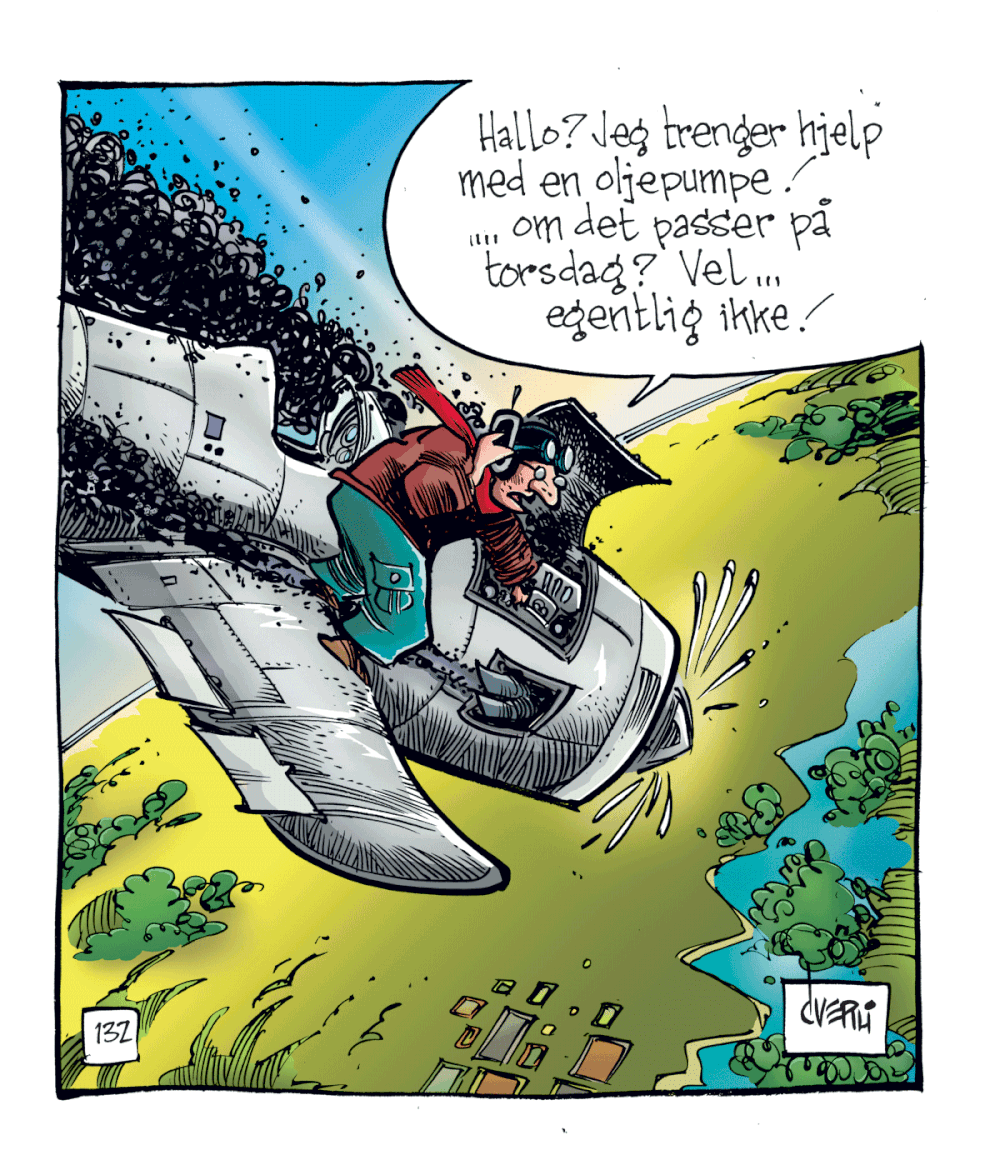 KunnskapOmsorgSamarbeidEngasjementRespektKunnskapOmsorgSamarbeidEngasjementRespektKunnskapOmsorgSamarbeidEngasjementRespektVekeplan for 10dveke 4 og 5Vekeplan for 10dveke 4 og 5Vekeplan for 10dveke 4 og 5Vekeplan for 10dveke 4 og 5Fokus: Halde arbeidsro. Fokus: Halde arbeidsro. Fokus: Halde arbeidsro. 10aMåndagTysdagTysdagOnsdagTorsdagTorsdagTorsdagFredag1NorskMatteMatteTilvalEngelskEngelskEngelskKrle2SamfunnsfagNaturfagNaturfagTilvalNorskNorskNorskNorsk3MatteNaturfagNaturfagSamfunnsfagKroppsøving (ute)Kroppsøving (ute)Kroppsøving (ute)KH 4MatteNorskNorskNorskNaturfag Gr. 1MusikkGr.2MusikkGr.2KH5KroppsøvingTilvalTilvalMatteMusikkGr. 1NaturfagGr. 2NaturfagGr. 2Engelsk6KroppsøvingValfagValfagEngelskKrleKrleKrleSamfunnsfag7ValfagValfagInfoFråværstelefon: 477 10 082.Fråværstelefon: 477 10 082.Plan for veke 4Plan for veke 4MåndagTysdagTysdagOnsdagTorsdagFredagKroppsøvingVollyballStressmestring med fysioterapeut i auditoriet. 10d 1.tStressmestring med fysioterapeut i auditoriet. 10d 1.tUtegym Ansvar: Emerense og AmaliePlan for veke 5Plan for veke 5MåndagTysdagTysdagOnsdagTorsdagFredagKroppsøvingVollyballPrøve i spanskUtegym Ansvar: Emily, Malin og IbenNB! Prøve i norsk språkhistorie på tysdag i neste veke.Lekser veke 4Lekser veke 4Videoforelesningar i matematikk:http://campus.inkrement.no/Home/CatalogVideoforelesningar i matematikk:http://campus.inkrement.no/Home/CatalogTil tysdagUtfordring 1Utfordring 1Utfordring 2MatteKat 1: 4.107, 4.108, 4.109Kat 2: 4.211, 4.212, 4.213Kat 3: 4.304, 4.305, 4.306Kat 1: 4.107, 4.108, 4.109Kat 2: 4.211, 4.212, 4.213Kat 3: 4.304, 4.305, 4.306Kat 1: 4.107, 4.108, 4.109Kat 2: 4.211, 4.212, 4.213Kat 3: 4.304, 4.305, 4.306Norsk Periodelekse: Innleveringsoppgåve om Norske dialektar. Du kan starte på leksa denne veka om du vil, men den må vere ferdig til fredag 24.01. Lever inn i Nye Fronter under: Innleveringsoppgåve i norsk 10dPeriodelekse: Innleveringsoppgåve om Norske dialektar. Du kan starte på leksa denne veka om du vil, men den må vere ferdig til fredag 24.01. Lever inn i Nye Fronter under: Innleveringsoppgåve i norsk 10dPeriodelekse: Innleveringsoppgåve om Norske dialektar. Du kan starte på leksa denne veka om du vil, men den må vere ferdig til fredag 24.01. Lever inn i Nye Fronter under: Innleveringsoppgåve i norsk 10dFranskRepeter eigedomspronomen (regelboka) +Skriv på fransk: hans hus, hennar hus, deira katt,hennar foreldre, deira foreldre, deira hund, skjørtet mitt.Repeter eigedomspronomen (regelboka) +Skriv på fransk: hans hus, hennar hus, deira katt,hennar foreldre, deira foreldre, deira hund, skjørtet mitt.Repeter eigedomspronomen (regelboka) +Skriv på fransk: hans hus, hennar hus, deira katt,hennar foreldre, deira foreldre, deira hund, skjørtet mitt.SpanskLese og lytte til teksten vi gjekk i gjennom på skulen. Øve på glosene til teksten.Lese og lytte til teksten vi gjekk i gjennom på skulen. Øve på glosene til teksten.Lese og lytte til teksten vi gjekk i gjennom på skulen. Øve på glosene til teksten.NaturfagAlle:Les side 120-125.Fokusspørsmål side 125.Fyll inn ordlista i heftet fram til og med 18. Brennvidd.Alle:Les side 120-125.Fokusspørsmål side 125.Fyll inn ordlista i heftet fram til og med 18. Brennvidd.Alle:Les side 120-125.Fokusspørsmål side 125.Fyll inn ordlista i heftet fram til og med 18. Brennvidd.Til onsdagUtfordring 1Utfordring 2MatteTil time 3Kat 1: 4.110, 4.111, 4.112Kat 2: 4.215, 4.218, 4.219Kat 3: 4.308, 4.309, 4.310Til time 3Kat 1: 4.110, 4.111, 4.112Kat 2: 4.215, 4.218, 4.219Kat 3: 4.308, 4.309, 4.310Norsk SamfunnsfagHistorieboka: Les s. 92 og gjer oppg. 1-4 s. 92Historieboka: Les s. 92 og gjer oppg. 1-4 s. 92TyskGjere ferdig svara på spørsmåla til tekst 4a og faktasetningane frå 4b.Gjere ferdig svara på spørsmåla til tekst 4a og faktasetningane frå 4b.FranskKunne lese siste halvdel s.48 med god uttale. Lytt til lydfil fleire gonger!Gjer oppg.1, s.56.Kunne lese siste halvdel s.48 med god uttale. Lytt til lydfil fleire gonger!Gjer oppg.1, s.56.SpanskSkrive ein tekst om kva du har gjort i dag og kva du skal gjere i morgon. Innlevering.Skrive ein tekst om kva du har gjort i dag og kva du skal gjere i morgon. Innlevering.Til torsdagUtfordring 1Utfordring 2NorskEngelskTil fredagUtfordring 1 Utfordring 2 Norsk Periodelekse: Innleveringsoppgåve om Norske dialektar. Du kan starte på leksa denne veka om du vil, men den må vere ferdig til fredag 24.01. Lever inn i Nye Fronter under: Innleveringsoppgåve i norsk 10DPeriodelekse: Innleveringsoppgåve om Norske dialektar. Du kan starte på leksa denne veka om du vil, men den må vere ferdig til fredag 24.01. Lever inn i Nye Fronter under: Innleveringsoppgåve i norsk 10DEngelsk Lekse til time 3: Les og omset tekst 8c. Øv på glosene til du kan dei.Gloser: frequent, considerably, voyager, sovereignty, regain, overwhelming, supply, allegedly, illiteracy, cargo, secluded, fifty-oddLekse til time 3: Les og omset tekst 8c. Øv på glosene til du kan dei.Gloser: frequent, considerably, voyager, sovereignty, regain, overwhelming, supply, allegedly, illiteracy, cargo, secluded, fifty-oddKRLELes 4 sider vidare frå det du jobba med på skulen, og fyll inn i skjemaet du fekk på skulen.Les 4 sider vidare frå det du jobba med på skulen, og fyll inn i skjemaet du fekk på skulen.MatteSamfunnsfag Les/repeter s. 78-81. Vel ein læringsstrategi som passar deg for å lære stoffet godt.Les/repeter s. 78-81. Vel ein læringsstrategi som passar deg for å lære stoffet godt.MusikkInnleveringsmappa til dansevideoen stenger fredag 10. januar 23.59. Dette er siste frist.Innleveringsmappa til dansevideoen stenger fredag 10. januar 23.59. Dette er siste frist.Lekser veke 5Lekser veke 5Videoforelesningar i matematikk:http://campus.inkrement.no/Home/CatalogVideoforelesningar i matematikk:http://campus.inkrement.no/Home/CatalogTil tysdagUtfordring 1Utfordring 1Utfordring 2MatteKat 1: 4.224, 4.225, 4.226Kat 2: 4.224, 4.225, 4.226Kat 3: 4.313, 4.314, 4.315Kat 1: 4.224, 4.225, 4.226Kat 2: 4.224, 4.225, 4.226Kat 3: 4.313, 4.314, 4.315Kat 1: 4.224, 4.225, 4.226Kat 2: 4.224, 4.225, 4.226Kat 3: 4.313, 4.314, 4.315Norsk FranskLær gloser frå veke 4, og repeter tidlegare gloser frå 10.klasse.Test.Lær gloser frå veke 4, og repeter tidlegare gloser frå 10.klasse.Test.Lær gloser frå veke 4, og repeter tidlegare gloser frå 10.klasse.Test.SpanskLag ein video eller eit lydopptak der du fortel om deg sjølv og litt om kva du har gjort i jula og kva du skal gjere i sommarferien.  Lag ein video eller eit lydopptak der du fortel om deg sjølv og litt om kva du har gjort i jula og kva du skal gjere i sommarferien.  Lag ein video eller eit lydopptak der du fortel om deg sjølv og litt om kva du har gjort i jula og kva du skal gjere i sommarferien.  NaturfagAlle:Skrive rapport.Fyll inn ordlista i heftet fram til og med 28. Den blinde flekken.Alle:Skrive rapport.Fyll inn ordlista i heftet fram til og med 28. Den blinde flekken.Alle:Skrive rapport.Fyll inn ordlista i heftet fram til og med 28. Den blinde flekken.TyskGjere ferdig oppgåva side 100 (nr 13)Gjere ferdig oppgåva side 100 (nr 13)Gjere ferdig oppgåva side 100 (nr 13)Til onsdagUtfordring 1Utfordring 2MatteKat 1: 4.227, 4.228, 4.229Kat 2: 4.227, 4.228, 4.229Kat 3: 4.316, 4.317, 4.318Kat 1: 4.227, 4.228, 4.229Kat 2: 4.227, 4.228, 4.229Kat 3: 4.316, 4.317, 4.318Norsk Utfordring 1: Les s. 108- 112 i GB. Forklar desse orda i skriveboka di: «jamstillingsvedtaket», «landsmål», «riksmål» og «samnorskstanken». 
Utfordring 2:  Les s. 108- 112 i GB. Forklar desse orda i skriveboka di: «jamstillingsvedtaket», «målstrid», «landsmål», «riksmål», «samnorskstanken», «hovudformer» og «sideformer».NB! Ikkje andre lekser i norsk denne veka, men du lyt øve til prøva i norsk språkhistorie som du skal ha på tysdag i veke 6Utfordring 1: Les s. 108- 112 i GB. Forklar desse orda i skriveboka di: «jamstillingsvedtaket», «landsmål», «riksmål» og «samnorskstanken». 
Utfordring 2:  Les s. 108- 112 i GB. Forklar desse orda i skriveboka di: «jamstillingsvedtaket», «målstrid», «landsmål», «riksmål», «samnorskstanken», «hovudformer» og «sideformer».NB! Ikkje andre lekser i norsk denne veka, men du lyt øve til prøva i norsk språkhistorie som du skal ha på tysdag i veke 6TyskLese og sette om tekst 5a. Lære desse glosene: wurde eröffnet/blei opna, sterben/døy, der Jude,-n/jøden, verhaften/arrestere, das Verhältnis,-se/forholdet, flüchten/flykte, nahm (av nehmen)/ta, bekam (av bekommen)/få, die Reihe,-n/rekkja, aufnehmen/ta oppLese og sette om tekst 5a. Lære desse glosene: wurde eröffnet/blei opna, sterben/døy, der Jude,-n/jøden, verhaften/arrestere, das Verhältnis,-se/forholdet, flüchten/flykte, nahm (av nehmen)/ta, bekam (av bekommen)/få, die Reihe,-n/rekkja, aufnehmen/ta oppFranskKunne seie fem setningar på fransk om ein typisk norsk tradisjonsrett, utan manus.Kunne seie fem setningar på fransk om ein typisk norsk tradisjonsrett, utan manus.SpanskInnlevering av teksten du har laga video/lydopptak ut i frå.  Innlevering av teksten du har laga video/lydopptak ut i frå.  Samfunnsfag Les/repeter s. 86-90. Vel ein læringsstrategi som passar deg for å lære stoffet godt. Les/repeter s. 86-90. Vel ein læringsstrategi som passar deg for å lære stoffet godt.Til torsdagUtfordring 1Utfordring 2Norsk EngelskFerdigstill artikkel/presentasjon. Ferdigstill artikkel/presentasjon. Til fredagUtfordring 1 Utfordring 1 Utfordring 2 Norsk Engelsk Lekse til time 3: Ver heilt klar med presentasjonen din / Lever artikkelen i Fronter: 10a/b/c/d - Engelsk – Innlevering: The English-speaking worldLekse til time 3: Ver heilt klar med presentasjonen din / Lever artikkelen i Fronter: 10a/b/c/d - Engelsk – Innlevering: The English-speaking worldKRLELes 4 sider vidare frå det du jobba med på skulen, og fyll inn i skjemaet du fekk på skulen.Les 4 sider vidare frå det du jobba med på skulen, og fyll inn i skjemaet du fekk på skulen.Les 4 sider vidare frå det du jobba med på skulen, og fyll inn i skjemaet du fekk på skulen.SamfunnsfagSkriv om ei nyheitssak som du kan presentere for klassen. Skriv om ei nyheitssak som du kan presentere for klassen. Skriv om ei nyheitssak som du kan presentere for klassen. MusikkDansegruppa må laste opp videoen sin til fronter på “10. steget musikk”Mål for vekeneMål for vekene                           Veke    4                                       Veke 5                           Veke    4                                       Veke 5NorskNorske dialektar Språkhistorie frå indoeuropeisk til 1885Kunne fortelje hovudtrekk i språkhistoria frå indoeuropeisk til 1885Norske dialektar Språkhistorie frå indoeuropeisk til 1885Kunne fortelje hovudtrekk i språkhistoria frå indoeuropeisk til 1885Språkhistorie frå 1900 til 2000Kunne fortelje hovudtrekk i språkhistoria frå indoeuropeisk til 1885Vite kva jamstillingsvedtaket erKunne forklare kva målstriden gjekk ut på Vite skilnaden på landsmål og riksmålVite kva vi meiner med samnorsktanken Vite at vi har hatt fleire rettskrivingsreformer Vite kva Språkrådet erMatematikkÅ løyse to likningar med to ukjende grafisk  og ved rekningÅ løyse to likningar med to ukjende grafisk  og ved rekningÅ løyse likninga Å løyse to likningar med to ukjende grafisk  og ved rekningÅ løyse enkle ulikskaparÅ løyse to likningar med to ukjende grafisk  og ved rekningÅ løyse to likningar med to ukjende grafisk  og ved rekningÅ løyse likninga Å løyse to likningar med to ukjende grafisk  og ved rekningÅ løyse enkle ulikskaparEngelskKunne kjenne til og snakke om: Engelsk som eit verdsspråkLand der engelsk er eit offisielt språkMiljøvernMenneske i utfordrande/farlege situasjonarKunne kjenne til og snakke om: Engelsk som eit verdsspråkLand der engelsk er eit offisielt språkMiljøvernMenneske i utfordrande/farlege situasjonarKunne kjenne til og snakke om: Engelsk som eit verdsspråkLand der engelsk er eit offisielt språkMiljøvernMenneske i utfordrande/farlege situasjonarKunne kjenne til og snakke om: Engelsk som eit verdsspråkLand der engelsk er eit offisielt språkMiljøvernMenneske i utfordrande/farlege situasjonarKunne kjenne til og snakke om: Engelsk som eit verdsspråkLand der engelsk er eit offisielt språkMiljøvernMenneske i utfordrande/farlege situasjonarKunne kjenne til og snakke om: Engelsk som eit verdsspråkLand der engelsk er eit offisielt språkMiljøvernMenneske i utfordrande/farlege situasjonarEngelsk gruppeSjå engelsk Sjå engelsk Sjå engelsk NaturfagKunne forklare: Fargar og fargespekter i prisme. Kunne forklare korleis auget fungerer, og kva bestanddelar auget består av.Kunne forklare: Fargar og fargespekter i prisme. Kunne forklare korleis auget fungerer, og kva bestanddelar auget består av.Gjennomføre forsøk med lys, syn og farger, beskrive og forklare resultata.Kunne forklare: Fargar og fargespekter i prisme. Kunne forklare korleis auget fungerer, og kva bestanddelar auget består av.Kunne forklare: Fargar og fargespekter i prisme. Kunne forklare korleis auget fungerer, og kva bestanddelar auget består av.Gjennomføre forsøk med lys, syn og farger, beskrive og forklare resultata.KrleKunne samanlikne dei fem store verdsreligionane med vekt påHeilage hus og heilage staderHeilage tekstarKunstMenneskesynSyn på GudSyn på frelse og livet etter dødenBønnOvergangsritarHøgtiderKunne samanlikne dei fem store verdsreligionane med vekt påHeilage hus og heilage staderHeilage tekstarKunstMenneskesynSyn på GudSyn på frelse og livet etter dødenBønnOvergangsritarHøgtiderKunne samanlikne dei fem store verdsreligionane med vekt påHeilage hus og heilage staderHeilage tekstarKunstMenneskesynSyn på GudSyn på frelse og livet etter dødenBønnOvergangsritarHøgtiderSamfunnsfagHistorieboka- kap. 4: Dei tidlegare kommuniststatane etter den kalde krigen.Kunne forklare:korleis oppløysinga av Jugoslavia førte til fleire krigarKap. 5: Frå ruinbyar til velferdsstatar.Kunne forklare: korleis forholda i Vest-Europa betra seg i åra etter krigenKorleis ungdomsopprøret prega mange land i 1960- og 1970-åraHistorieboka- kap. 4: Dei tidlegare kommuniststatane etter den kalde krigen.Kunne forklare:korleis oppløysinga av Jugoslavia førte til fleire krigarKap. 5: Frå ruinbyar til velferdsstatar.Kunne forklare: korleis forholda i Vest-Europa betra seg i åra etter krigenKorleis ungdomsopprøret prega mange land i 1960- og 1970-åraKap. 5: Frå ruinbyar til velferdsstatar.Kunne forklare: korleis forholda i Vest-Europa betra seg i åra etter krigenKorleis ungdomsopprøret prega mange land i 1960- og 1970-åraMusikkEg skal kunne øve inn og framføre et repertoar av musikk og dans fra ulike sjangere med vekt på rytmisk musikk.Eg kan skape eigne danseuttrykk med utgangspunkt i musikkens karakter.Eg kan spelestemma mi på eit eller fleire instrument.Eg kan spele rytmisk på instrumentet mitt i samspel med andre.Eg skal kunne øve inn og framføre et repertoar av musikk og dans fra ulike sjangere med vekt på rytmisk musikk.Eg kan skape eigne danseuttrykk med utgangspunkt i musikkens karakter.Eg kan spelestemma mi på eit eller fleire instrument.Eg kan spele rytmisk på instrumentet mitt i samspel med andre.Eg skal kunne øve inn og framføre et repertoar av musikk og dans fra ulike sjangere med vekt på rytmisk musikk.Eg kan skape eigne danseuttrykk med utgangspunkt i musikkens karakter.Eg kan spelestemma mi på eit eller fleire instrument.Eg kan spele rytmisk på instrumentet mitt i samspel med andre.Eg skal kunne øve inn og framføre et repertoar av musikk og dans fra ulike sjangere med vekt på rytmisk musikk.Eg kan skape eigne danseuttrykk med utgangspunkt i musikkens karakter.Eg kan spelestemma mi på eit eller fleire instrument.Eg kan spele rytmisk på instrumentet mitt i samspel med andre.Eg skal kunne øve inn og framføre et repertoar av musikk og dans fra ulike sjangere med vekt på rytmisk musikk.Eg kan skape eigne danseuttrykk med utgangspunkt i musikkens karakter.Eg kan spelestemma mi på eit eller fleire instrument.Eg kan spele rytmisk på instrumentet mitt i samspel med andre.Eg skal kunne øve inn og framføre et repertoar av musikk og dans fra ulike sjangere med vekt på rytmisk musikk.Eg kan skape eigne danseuttrykk med utgangspunkt i musikkens karakter.Eg kan spelestemma mi på eit eller fleire instrument.Eg kan spele rytmisk på instrumentet mitt i samspel med andre.Kunst og handverkFerdigstille hylla di i tre.Ta foto av hylla og send til læraren din i fagetFyll ut eigenvurderingsskjemaFerdigstille hylla di i tre.Ta foto av hylla og send til læraren din i fagetFyll ut eigenvurderingsskjemaFerdigstille hylla di i tre.Ta foto av hylla og send til læraren din i fagetFyll ut eigenvurderingsskjemaKroppsøvingVolleyball: Øve fingerslag, bagerslag, serv opplegg,  smash og spel.Volleyball: Øve fingerslag, bagerslag, serv opplegg,  smash og spel.Volleyball: Øve fingerslag, bagerslag, serv opplegg,  smash og spel.Tysk Kunne bruke adjektivKunne snakke om tekst 4a og 4b. Kunne snakke om seg sjølv.Kunne bruke adjektivKunne snakke om tekst 4a og 4b. Kunne snakke om seg sjølv.Kunne bruke adjektivKunne snakke om tekst 5a Kunne snakke om seg sjølv.SpanskKunne fortelje kva du vil vere eller gjere i framtida (yrke/studier)Kunne bøye verba pensar og quererKunne fortelje kva du vil vere eller gjere i framtida (yrke/studier)Kunne bøye verba pensar og quererKunne fortelje om deg sjølv og andre.Kunne fortelje kva du har gjort og kva du skal gjere.FranskKunne lese og setje om kapitteltekst.Kunne svare på spørsmål.Kjennskap til typiske franske rettar.Kunne lese og setje om kapitteltekst.Kunne svare på spørsmål.Kjennskap til typiske franske rettar.Kunne bruke modale hjelpeverb.Kunne fortelje om ein norsk tradisjonsrett, på fransk.